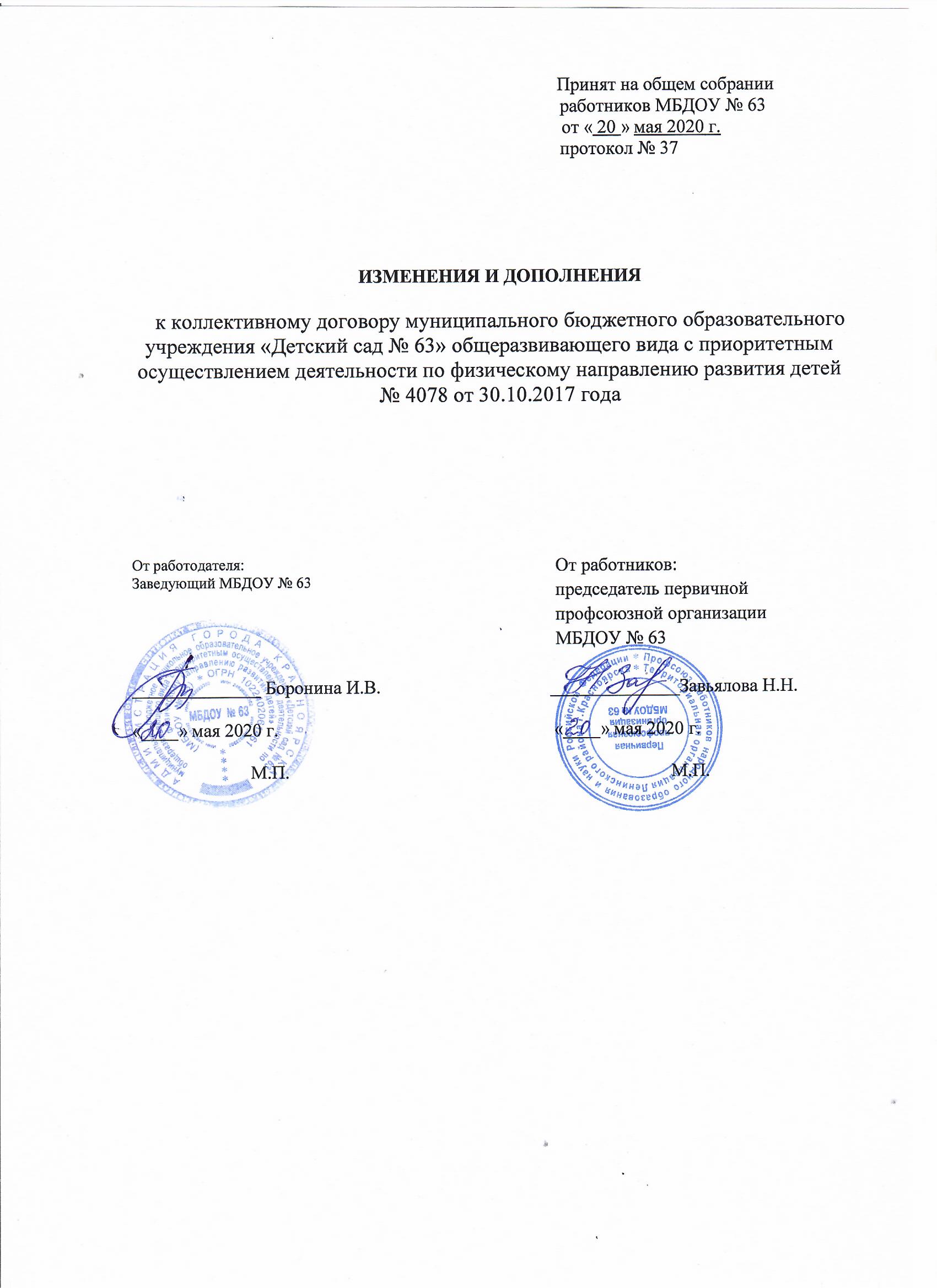                Муниципальное бюджетное образовательное учреждение «Детский сад № 63» общеразвивающего вида с приоритетным осуществлением деятельности по физическому направлению развития детей, в лице заведующего Борониной Ирины Викторовны, с одной стороны, и работники муниципального бюджетного образовательного учреждения «Детский сад № 63» общеразвивающего вида с приоритетным осуществлением деятельности по физическому направлению развития детей в лице председателя первичной профсоюзной организации Завьяловой Натальи Николаевны, с другой стороны, пришли к соглашению внести в коллективный договор МБДОУ «Детский сад № 63» общеразвивающего вида с приоритетным осуществлением деятельности по физическому направлению развития детей, (регистрационный № 4078 от 30.10.2017) следующие изменения, принятые на общем собрании работников (протокол заседания от 20.05.2020 № 37), которые вступают в силу с 01.06.2020:Приложение № 4 к коллективному договору «Положения об оплате труда муниципального бюджетного образовательного учреждения «Детский сад № 63» общеразвивающего вида с приоритетным осуществлением деятельности по физическому направлению развития детей»II. ОКЛАДЫ (ДОЛДЖНОСТНЫЕ ОКЛАДЫ) СТАВКИ ЗАРАБОТНОЙ ПЛАТЫПункт 2.3 изложить в следующей редакции:* Для должности «младший воспитатель» минимальный размер оклада (должностного оклада), ставки заработной платы устанавливается в размере                3 849 руб.»;2. Пункт 2.4 изложить в следующей редакции:Минимальный размер оклада (должностного оклада), ставки заработной платы по должности «специалист по охране труда» устанавливается в размере 4 157 руб.Минимальный размер оклада (должностного оклада), ставки заработной платы по должности «специалист по закупкам» устанавливается в размере 4 157 руб.»;«Квалификационные уровниМинимальный размер оклада (должностногооклада), ставкизаработной платы, руб.112Профессиональная квалификационная группа должностей работников учебно-вспомогательного персонала первого уровняПрофессиональная квалификационная группа должностей работников учебно-вспомогательного персонала первого уровняПрофессиональная квалификационная группа должностей работников учебно-вспомогательного персонала первого уровня--3 237Профессиональная квалификационная группа должностейработников учебно-вспомогательного персонала второго уровняПрофессиональная квалификационная группа должностейработников учебно-вспомогательного персонала второго уровняПрофессиональная квалификационная группа должностейработников учебно-вспомогательного персонала второго уровня1-й квалификационный уровень1-й квалификационный уровень3 4092-й квалификационный уровень2-й квалификационный уровень3 783Профессиональная квалификационная группа должностейпедагогических работниковПрофессиональная квалификационная группа должностейпедагогических работниковПрофессиональная квалификационная группа должностейпедагогических работников1-й квалификационный уровень муз. руководитель, инструктор по физкультурепри наличии среднего профессионального образования5 5921-й квалификационный уровень муз. руководитель, инструктор по физкультурепри наличии высшего профессионального образования6 3652-й квалификационный уровеньпри наличии среднего профессионального образования5 8532-й квалификационный уровеньпри наличии высшего профессионального образования6 6663-й квалификационный уровеньвоспитатель, педагог-психолог, методистпри наличии среднего профессионального образования6 4113-й квалификационный уровеньвоспитатель, педагог-психолог, методистпри наличии высшего профессионального образования7 3024-й квалификационный уровеньучитель-логопед, учитель-дефектолог, старший воспитательпри наличии среднего профессионального образования7 0164-й квалификационный уровеньучитель-логопед, учитель-дефектолог, старший воспитательпри наличии высшего профессионального образования7 994«Квалификационные уровниМинимальный размероклада (должностногооклада), ставки заработной платы, руб.12Профессиональная квалификационная группа «Общеотраслевые должности служащих первого уровня» Профессиональная квалификационная группа «Общеотраслевые должности служащих первого уровня» 1-й квалификационный уровень делопроизводитель3 4092-й квалификационный уровень3 596Профессиональная квалификационная группа «Общеотраслевые должности служащих второго уровня»Профессиональная квалификационная группа «Общеотраслевые должности служащих второго уровня»1-й квалификационный уровень3 7832-й квалификационный уровень завхоз4 1573-й квалификационный уровень шеф-повар4 5674-й квалификационный уровень5 764Профессиональная квалификационная группа «Общеотраслевые должности служащих третьего уровня»Профессиональная квалификационная группа «Общеотраслевые должности служащих третьего уровня»1-й квалификационный уровень4 1572-й квалификационный уровень4 5673-й квалификационный уровень 5 0144-й квалификационный уровень6 027«Квалификационные уровниМинимальный размер оклада (должностного   
оклада), ставкизаработной платы, 
руб.12Профессиональная квалификационная группа «Общеотраслевые профессии рабочих первого уровня» Профессиональная квалификационная группа «Общеотраслевые профессии рабочих первого уровня» 1-й квалификационный уровеньрабочие 1, 2, 3 разряда по ЕТС2 9282-й квалификационный уровень3 069Профессиональная квалификационная группа «Общеотраслевые профессии рабочих второго уровня»Профессиональная квалификационная группа «Общеотраслевые профессии рабочих второго уровня»1-й квалификационный уровень водитель3 4092-й квалификационный уровень повар4 1573-й квалификационный уровень 4 5674-й квалификационный уровень5 502»